 Yadkin-Pee Dee Water Management Group  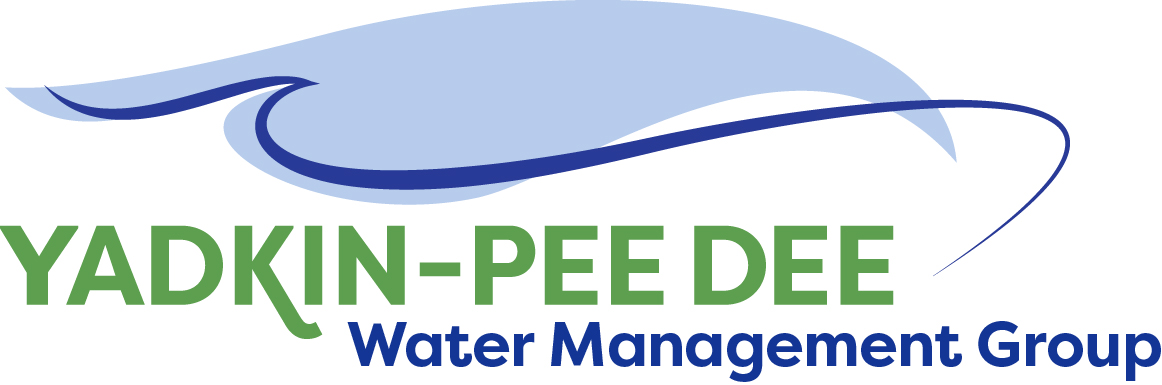                   AGENDAYadkin-Pee Dee Water Management Group Meeting12PM to 2:30PM, October 26, 2017Salisbury – Rowan Utilities1 Water Street, Salisbury, NCWelcome and Review of Agenda		Christie Putnam, ChairLunch will be providedApprove minutes from August 18, 2017 meetingPresentation: NC Conservation Trust           	Bill Holman, State Director – Guest Speaker						Conservation FundLocal Water Supply Plan				Leila Goodwin/Fountainworks	Presentation of DraftWater Shortage Response Plan			Leila Goodwin/FountainworksReview of Final DraftAdministrative Items						AllOutreach to potential new membersGroup Member and Other Updates				AllRoundtable updates from individual members Discussion of Next Meeting Agenda				All